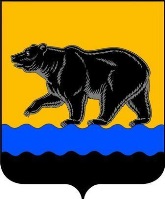 ДУМА ГОРОДА НЕФТЕЮГАНСКАР Е Ш Е Н И ЕО внесении изменений в документ территориального планирования«Генеральный план города Нефтеюганска»Принято Думой города28 апреля 2021 годаВ соответствии c пунктом 26 части 1 статьи 16 Федерального закона от 06.10.2003 № 131-ФЗ «Об общих принципах организации местного самоуправления в Российской Федерации», пунктом 1 части 3 статьи 8, статьей 24 Градостроительного кодекса Российской Федерации, руководствуясь Уставом города Нефтеюганска, заслушав решение комиссии по городскому хозяйству, Дума города Нефтеюганска решила:1.Внести в решение Думы города Нефтеюганска от 01.10.2009 №625-IV «Об утверждении документа территориального планирования «Генеральный план города Нефтеюганска» (в редакции от 24.12.2019 №701-VI) следующие изменения:1.1. Дополнить пункт 1 подпунктом 1.3 следующего содержания:«1.3. Часть третья. Сведения о границах населенного пункта, входящего в состав муниципального образования, содержащие графическое описание месторасположения границ населенного пункта, перечень координат характерных точек этих границ в системе координат, используемой для ведения Единого государственного реестра недвижимости, для направления их в орган регистрации прав. Указанные сведения оформляются в формате электронного документа, созданного в виде файлов с использованием схем для формирования документов в формате XML, обеспечивающих считывание и контроль за содержащимися в них данными, в соответствии с требованиями, установленными федеральным органом исполнительной власти, осуществляющим функции по выработке государственной политики и нормативно-правовому регулированию в сфере ведения Единого государственного реестра недвижимости, осуществления государственного кадастрового учета недвижимого имущества, государственной регистрации прав на недвижимое имущество и сделок с ним, предоставления сведений, содержащихся в Едином государственном реестре недвижимости.»;1.2.Приложение к решению дополнить частью III следующего содержания:«Часть III. Сведения о границах населенного пункта, входящего в состав муниципального образования, содержащие графическое описание месторасположения границ населенного пункта, перечень координат характерных точек этих границ в системе координат, используемой для ведения Единого государственного реестра недвижимости, для направления их в орган регистрации прав, оформленные в формате электронного документа, созданного в виде файлов с использованием схем для формирования документов в формате XML, обеспечивающих считывание и контроль за содержащимися в них данными.».2.Опубликовать решение в газете «Здравствуйте, нефтеюганцы!» и разместить на официальном сайте органов местного самоуправления города Нефтеюганска в сети Интернет.3.Решение вступает в силу после его официального опубликования. Глава города Нефтеюганска				Заместитель председателя Думы 								города Нефтеюганска		________________ С.Ю.Дегтярев			__________	____ Р.Ф.Галиев28 апреля 2021 года№956-VI